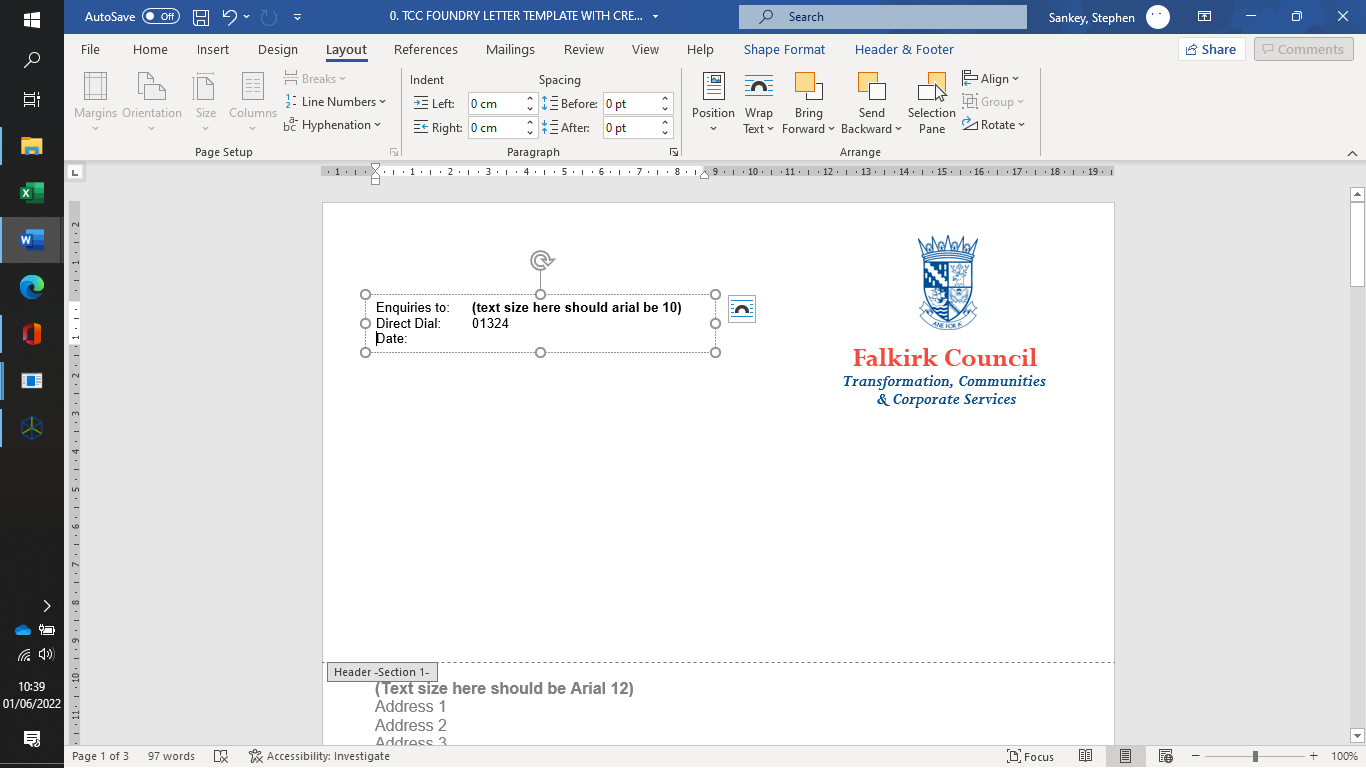 COUNCIL TAX RELIEF CLAIM FORMSKILL SEEKERA full Council Tax bill assumes that there are two adults (aged 18 or over) in a household.  If any of the adults are Skill Seekers, they may be disregarded for the purposes of Council Tax Discount.Skill Seeker – Someone aged under 25 who is undertaking a Skill Seekers course.To work out if you are due a discount, we look at the circumstances of all residents (see below) in a property. We then count all adults who are not disregarded.  If after doing the count all but one of the adults are disregarded a 25% discount is awarded. If all the residents are disregarded, then a 50% discount is awarded.Resident – Someone aged over 18 years who has his or her Sole or Main Residence in the property. Sole or Main Residence – Where a person is absent from the household, e.g working elsewhere, this person is associated with 2 properties. In these circumstances the Council must make a determination as to what that person’s “sole or main residence”. In the majority of these situations the person’s main residence is the “family” home.  Please fully complete the following:YOUR NAME: PROPERTY ADDRESS: Please detail below anyone aged 17 or over who is resident (see above) in your property:Name1:Are they a Skill Seeker? Yes / NoDo they own the property? Yes / NoDate of Birth (for 17 year olds): Name2:Are they a Skill Seeker? Yes / NoDo they own the property? Yes / NoDate of Birth (for 17 year olds): Name3:Are they a Skill Seeker? Yes / NoDo they own the property? Yes / NoDate of Birth (for 17 year olds): Name4:Are they a Skill Seeker? Yes / NoDo they own the property? Yes / NoDate of Birth (for 17 year olds): DECLARATIONI have read and understood the contents of this form.I confirm all the information given is a true and full statement.I will notify Falkirk Council immediately if my circumstances changeSIGNED: DATE:TEL NUMBER:Now have the certificate on the reverse of this form completed by the employer and return it all to us at www.falkirk.gov.uk/onlinepostboxPLEASE HELP US BY SETTING UP EBILLINGRather than posting out a paper Council Tax bill, we will email you a PDF bill insteadWould you like to help and do this Yes / NoYour email address: COUNCIL TAX: Skill Seeker Certificate (SS)To be Completed by the Employer:Skill Seeker's Name:Date of Birth: National Insurance No: Home Address:Job Title: Qualification being taken: Employers Name:Employers Address:Date Skill Seeker Started:Date Due To End:DECLARATIONI confirm this person is training under the Employment and Training Act 1973 or the Enterprise and New Towns (Scotland) Act and the Training Scheme is approved for the purpose of Section 28 of the Social Security Contributions and Benefits Act 1992.Signed:Designation:Employers stamp:Date: